
Implementing Open Platform for Scotland		     v2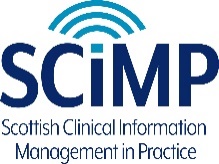 A Framework of Things to Do at 4 Levels

V2			1/10/2018Technical / Engineeringcatalogue all Open Platform components now deployed or ‘battle-ready’support mobile tech including Personal Health Record (PHR), soenable user content and permissions for sharingsupport cloud-based apps and storageintegrate maturing technologies e.g. IHE XDS, Snomed CTupgrade Social Care data sources to new standards 
Informatics“Post-Modern Informatics”	structure clinical/care data for clinical benefit of real time accesscustomise data presentation to context for clinical usabilityintegrate PHRs as new data sources, improve quality and volumecollaborate with similar international systems e.g. 	Europe esp. 	Scandic, Australia, NZ, China, Canada, US e.g. Apple APIPHR interoperability is also international – Google Play, iStore, Baidu 
Management	educate clinicians on structuring clinical data to international modelsengage other agencies for this Education, Development, Trainingleadership e.g. more CCIOsco-ordinate procure/re-provision/upgrades of silo systems to include 	Open Platform functions as strategic services:require new services to use Open Platform set future dates per silo product for Open Platform compatibilitySocio-political“Progressive Health Informatics”promote NHS savings using patient safetyoperational efficiency e.g. staff EDT, R & R	end supplier lock-in for NHS by vendor-neutral technologies support citizens’ rights to “fair processing” of their datanationwide PHR use has public benefit e.g. PHI and service re-designinfrastructure as a national investment: alternative funding for this as infrastructural investment NHS2simplify comms to media and leaderscitizens’ reclaim of own data from silosalignment with international strategies esp. Scandicconsider legislation to direct suppliers 